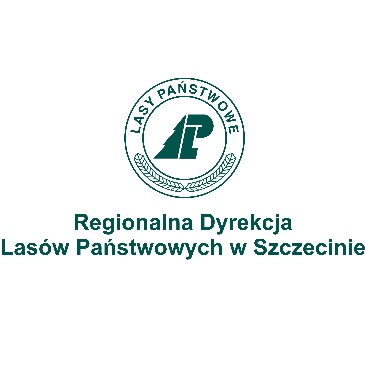 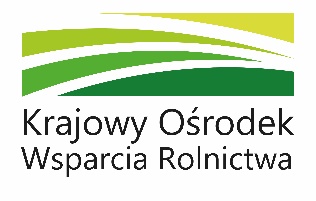 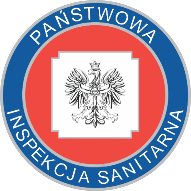 FORMULARZ ZGŁOSZENIOWY 
do konkursu pod hasłem ,,Jestem Ekoprzedszkolakiem!”
Załącznik nr 1 ……….………………………….
Podpis przedstawiciela 
ustawowego uczestnikaDane uczestnikaDane uczestnikaDane uczestnikaImię:Nazwisko; Wiek:Dane przedstawiciela ustawowego Dane przedstawiciela ustawowego Dane przedstawiciela ustawowego Imię:Nazwisko:Telefon:e-mail:Dane placówki przedszkolnej Dane placówki przedszkolnej Dane placówki przedszkolnej Nazwa jednostki:Powiat:Adres:Telefon:e-mail: